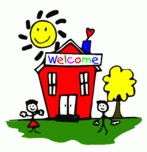 NAME OF STUDENT_____________________________________________  MALE______ FEMALE______                                               (Circle the name that your child is familiar with.)BIRTH DATE____________ PREVIOUS SCHOOL ATTENDED________________________________Please mark your choice below:  Classes available for ages 3 through 6 Full day Pre-Kindergarten Class          	Full day class         8:15 a.m.  -      __________Full day Kindergarten Class                 	Full day class         8:15 a.m.   -     __________Before and After School Care:     7:00 – 8:15 a.m.____      3:00 – 5:00 p.m.______     Both_______                                                         Before care - $60.00      After care - $100.00           $160.00     MONTHLY TUITION/ENROLLMENT INFORMATION *This tuition amount remains the same during the time the student is enrolled in CDC.This is a flat monthly rate not subject to change due to holidays, breaks, days off, etc., with the exception of August.TO ENROLL:  Please return this form along with the $350 payment for fees listed above to CDC.  Check, cash, Visa and MasterCard accepted.======================================================================PLEASE FILL OUT THE PARENT INFORMATION BELOW:   FATHER’S NAME______________________________    PHONE___________________________    C__H__W__E-mail address: _________________________________    PHONE___________________________   C__H__W__ MOTHER’S NAME_____________________________     PHONE___________________________   C__H__W__E-mail address: _________________________________    PHONE___________________________   C__H__W__ADDRESS______________________________________________________________________________________                  Street                                                                    Apt. #              City                 State         Zip CodeIf different from above: ADDRESS______________________________________________________________________________________                  Street                                                                    Apt. #              City                 State         Zip CodeSIGNATURE OF PARENT_____________________________________________    DATE__________________SCHOOL INFORMATION:  Date form was received____________    Deposit received ____yes    ____noAmount received_________________   Check____________   Cash___________   Balance______________ENROLLMENT FORM CHILDRENS DISCOVERY CENTER’S SCHOOL TERM: ____________________Full Day Pre-KindergartenKindergartenMonthly tuition is $635.00 per month                 (September to May)*A payment of $300.00  is due August  1st for August tuition.*REGISTRATION, SUPPLY, and SNACK FEE:  $350  This is a one-time payment due at time of enrollment. This amount is non refundable.